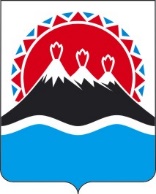 П О С Т А Н О В Л Е Н И ЕГУБЕРНАТОРА КАМЧАТСКОГО КРАЯПОСТАНОВЛЯЮ:1. Внести в приложение к постановлению Губернатора Камчатского края от 06.10.2022 № 103 «Об утверждении Положения об организации и ведении гражданской обороны в Камчатском крае» изменения согласно приложениям 
1 и 2 к настоящему постановлению.2. Настоящее постановление вступает в силу после дня его официального опубликования.Измененияв приложение к постановлению Губернатора Камчатского края от 06.10.2023 
№ 103 «Об утверждении Положения об организации и ведении гражданской обороны в Камчатском крае»1) пункт 7 части 4 раздела 2 дополнить подпунктом «к» следующего содержания:«к) организация приема от пострадавшего населения заявлений и документов на предоставление мер социальной поддержки.»;2) пункт 9 приложения 1 к Положению об организации и ведении гражданской обороны в Камчатском крае изложить в следующей редакции:«9. Министерство сельского хозяйства, пищевой и перерабатывающей промышленности Камчатского края:участвует в разработке плана гражданской обороны и защиты населения Камчатского края;организует планирование, подготовку и проведение мероприятий по защите сельскохозяйственных растений и запасов продуктов растениеводства при военных конфликтах или вследствие этих конфликтов, а также при чрезвычайных ситуациях природного и техногенного характера;организует планирование, подготовку и проведение мероприятий по защите сельскохозяйственных животных, запасов продуктов животноводства, источников воды и кормов при военных конфликтах или вследствие этих конфликтов, а также при чрезвычайных ситуациях природного и техногенного характера;организует создание сил гражданской обороны в организациях агропромышленного комплекса, пищевой и перерабатывающей промышленности, а также в учреждениях ветеринарии, обеспечивающих выполнение мероприятий регионального уровня по гражданской обороне;осуществляет контроль за подготовкой сил гражданской обороны к выполнению задач по предназначению;организует взаимодействие и координирует в пределах своей компетенции деятельность органов местного самоуправления муниципальных образований в Камчатском крае при планировании, подготовке и проведении мероприятий по защите сельскохозяйственных растений и запасов продуктов растениеводства при военных конфликтах или вследствие этих конфликтов, а также при чрезвычайных ситуациях природного и техногенного характера;организует планирование, подготовку и проведение аварийно-спасательных и других неотложных работ на ветеринарных объектах, продолжающих работу в военное время;осуществляет контроль за созданием и поддержанием в состоянии постоянной готовности к использованию по предназначению запасов средств, предназначенных для локализации и ликвидации очагов особо опасных и карантинных болезней животных и птиц;формирует резерв биопрепаратов, медикаментов и материально-технических средств на случай возникновения очагов заразных болезней животных и птиц и распоряжается его использованием;осуществляет контроль за соблюдением ветеринарных правил при производстве, заготовках, хранении, перевозках и реализации продуктов и сырья животного происхождения на ветеринарных объектах, продолжающих работу в военное время;осуществляет контроль за созданием и поддержанием в состоянии постоянной готовности к использованию по предназначению запасов материально-технических средств для сохранения и (или) восстановления производственного процесса на объектах агропромышленного комплекса, пищевой и перерабатывающей промышленности, продолжающих работу в военное время;осуществляет контроль обеспеченности защитными сооружениями и средствами индивидуальной защиты работников подведомственных организаций, организаций агропромышленного комплекса, пищевой и перерабатывающей промышленности, а также работников организаций ветеринарии, находящихся в сфере ведения министерства и продолжающих работу в военное время;участвует в работе комиссии по вопросам повышения устойчивости функционирования объектов экономики Камчатского края;определяет перечень объектов агропромышленного комплекса, пищевой и перерабатывающей промышленности, а также объектов ветеринарии, подлежащих световой маскировке и другим видам маскировки;осуществляет контроль за планированием и проведением мероприятий по световой маскировке и другим видам маскировки на объектах агропромышленного комплекса, пищевой и перерабатывающей промышленности, а также объектов ветеринарии;контролирует создание и работу в мирное и военное время комиссий по вопросам устойчивого функционирования в организациях агропромышленного комплекса, пищевой и перерабатывающей промышленности, а также в организациях ветеринарии, продолжающих работу в военное время;организует разработку и проведение мероприятий, направленных на повышение устойчивости функционирования объектов агропромышленного комплекса, пищевой и перерабатывающей промышленности, а также объектов ветеринарии в военное время;принимает участие в организации и проведении учений и тренировок по гражданской обороне;определяет перечень организаций агропромышленного комплекса, пищевой и перерабатывающей промышленности, а также организаций ветеринарии, обеспечивающих выполнение регионального уровня по гражданской обороне; определяет организациям агропромышленного комплекса, пищевой и перерабатывающей промышленности, указанным в перечне организаций, обеспечивающих выполнение мероприятий регионального уровня по гражданской обороне, мобилизационные задания (заказы) о поставке продукции, проведении работ, выделении сил и средств, об оказании услуг в целях обеспечения выполнения мероприятий по гражданской обороне;заключает договоры (контракты) с организациями агропромышленного комплекса, пищевой и перерабатывающей промышленности, указанными в перечне организаций, обеспечивающих выполнение мероприятий регионального уровня по гражданской обороне, о выполнении мобилизационных заданий (заказов) в целях выполнения мероприятий по гражданской обороне.».3) пункт 11 приложения 1 к Положению об организации и ведении гражданской обороны в Камчатском крае дополнить подпунктом 18 следующего содержания:«18) организует работу краевого государственного казенного учреждения «Многофункциональный центр предоставления государственных и муниципальных услуг в Камчатском крае» по приему от пострадавшего населения заявлений и документов на предоставление мер социальной поддержки.».4) пункт 12 приложения 1 к Положению об организации и ведении гражданской обороны в Камчатском крае изложить в следующей редакции:«12. Министерство социального благополучия и семейной политики Камчатского края Камчатского края:1) назначает выплаты:а) единовременного пособия членам семей граждан, погибших (умерших) при военных конфликтах или вследствие этих конфликтов, а также в результате чрезвычайных ситуаций природного и техногенного характера;б) единовременного пособия гражданам, получившим при военных конфликтах или вследствие этих конфликтов, а также в результате чрезвычайных ситуаций природного и техногенного характера вред здоровью;в) единовременной материальной помощи гражданам, пострадавшим при военных конфликтах или вследствие этих конфликтов, а также в результате чрезвычайных ситуаций природного и техногенного характера;г) гражданам финансовой помощи в связи с утратой ими имущества первой необходимости при военных конфликтах или вследствие этих конфликтов, а также в результате чрезвычайных ситуаций природного и техногенного характера; е) ежемесячной денежной выплаты гражданам, подлежащим перемещению из зон опасностей (возможных опасностей) в безопасные районы в военное время;2) организует психологическую помощь в местах временного размещения населения, пострадавшего при военных конфликтах или вследствие этих конфликтов, а также в результате чрезвычайных ситуаций природного и техногенного характера;3) организует досуг семьям с малолетними детьми в местах временного размещения населения, пострадавшего при военных конфликтах или вследствие этих конфликтов, а также в результате чрезвычайных ситуаций природного и техногенного характера;4) организует справочно-информационное обеспечение в местах временного размещения населения, пострадавшего при военных конфликтах или вследствие этих конфликтов, а также в результате чрезвычайных ситуаций природного и техногенного характера, в том числе для оформления утраченных документов и получения другой юридической помощи;5) организует создание специальных формирований для получения, учета и распределения продуктов питания, вещевого имущества и предметов первой необходимости, поступающих из других субъектов Российской Федерации, а также в качестве гуманитарной помощи от организаций и населения;6) осуществляет контроль обеспеченности защитными сооружениями и средствами индивидуальной защиты работников подведомственных организаций, продолжающих работу в военное время, в соответствии с установленным законодательством Российской Федерации порядком;7) контролирует создание и работу в мирное и военное время комиссий по вопросам устойчивого функционирования в подведомственных организациях, продолжающих работу в военное время;8) контролирует проведение мероприятий, направленных на повышение устойчивости функционирования подведомственных организаций в военное время;9) принимает участие в организации и проведении учений и тренировок по гражданской обороне;10) определяет перечень организаций, обеспечивающих выполнение мероприятий регионального уровня по гражданской обороне.».5) приложение 2 изложить в редакции согласно приложению к настоящему постановлению.Перечень нештатных спасательных служб, предназначенных для решения задач гражданской обороны и защиты населения и территории Камчатского края от чрезвычайных ситуаций природного и техногенного характера[Дата регистрации] № [Номер документа]г. Петропавловск-КамчатскийО внесении изменений в приложение к постановлению Губернатора Камчатского края от 06.10.2023 № 103 «Об утверждении Положения об организации и ведении гражданской обороны в Камчатском крае»[горизонтальный штамп подписи 1]В.В. СолодовПриложение 1к постановлениюПриложение 1к постановлениюПриложение 1к постановлениюПриложение 1к постановлениюГубернатора Камчатского краяГубернатора Камчатского краяГубернатора Камчатского краяГубернатора Камчатского краяот06.10.№[REGNUMSTAMP]«Приложение 1 к постановлению Губернатора Камчатского краяот 06.10.2022 № 103Приложение к постановлениюПриложение к постановлениюПриложение к постановлениюПриложение к постановлениюГубернатора Камчатского краяГубернатора Камчатского краяГубернатора Камчатского краяГубернатора Камчатского краяот[REGDATESTAMP]№[REGNUMSTAMP]«Приложение 2 к постановлению Губернатора Камчатского краяот 06.10.2022 № 103№п/пНаименования нештатных спасательных службНаименования исполнительных органов Камчатского краяЗадачи нештатных спасательных служб12341.Обеспечение связиМинистерство цифрового развития Камчатского края1) обеспечение связью органов управления и сил гражданской обороны и Камчатской территориальной подсистемы единой государственной системы предупреждения и ликвидации чрезвычайных ситуаций (далее – ГО и КТП РСЧС) с целью организации взаимодействия и управления аварийно-спасательными и другими неотложными работами при военных конфликтах или вследствие этих конфликтов, а также при чрезвычайных ситуациях природного и техногенного характера;2) организация и контроль за эксплуатационно-техническим обслуживанием стационарных средств связи и их восстановлением при выходе из строя в условиях военного времени2.МедицинскаяМинистерство здравоохранения Камчатского края1) организация и проведение медицинских и лечебно-эвакуационных мероприятий, направленных на сохранение жизни и здоровья населения, своевременное оказание медицинской помощи пораженным и больным при военных конфликтах или вследствие этих конфликтов, а также при чрезвычайных ситуациях природного и техногенного характера;2) медицинское обеспечение эвакуационных мероприятий;3) организация и проведение санитарно-гигиенических и противоэпидемических мероприятий, направленных на предупреждение возникновения и распространения инфекционныхзаболеваний и поддержание санитарно-эпидемического благополучия населения;4) организация и проведение судебно-криминалистических исследований тел погибших3.ИнженернаяМинистерство строительства и жилищной политики Камчатского края1) организация и осуществление инженерного обеспечения аварийно-спасательных и других неотложных работ при военных конфликтах или вследствие этих конфликтов, а также при чрезвычайных ситуациях природного и техногенного характера;2) организация и проведение мероприятий, направленных на обеспечение укрытия населения в защитных сооружениях гражданской обороны;3) инженерное обеспечение эвакуационных мероприятий;4) инвентаризация сохранившегося, и оценка состояния поврежденного жилого фонда4.Коммунально-техническаяи энергетикиМинистерство жилищно-коммунального хозяйства и энергетики Камчатского края1) организация и осуществление срочного восстановления функционирования объектов энергетического комплекса и жилищно-коммунального хозяйства в военное время;2) организация и проведение мероприятий по обеспечению жильем, питьевой водой, теплом и коммунально-бытовыми услугами населения, пострадавшего при военных конфликтах или вследствие этих конфликтов, а также при чрезвычайных ситуациях природного и техногенного характера, а также личного состава сил ГО и КТП РСЧС при проведении аварийно-спасательных и других неотложных работ;3) организация и осуществление срочного захоронения трупов при крупномасштабных чрезвычайных ситуациях природного и техногенного характера, пандемиях и после применения противником оружия массового поражения;4) коммунально-бытовое обеспечение эвакуационных мероприятий;5) организация и проведение мероприятий по проведению обеззараживания техники, зданий и территорий, санитарной обработке населения;6) осуществление контроля за созданием и поддержанием в состоянии постоянной готовности к использованию по предназначению запасов материально-технических средств для сохранения и (или) восстановления производственного процесса на объектах энергетического комплекса и жилищно-коммунального хозяйства5.Снабжениягорюче-смазочнымиматериаламиМинистерство жилищно-коммунального хозяйства и энергетики Камчатского края1) осуществление контроля за созданием запасов горюче-смазочных материалов;2) организация обеспечения горюче-смазочными материалами техники, привлекаемой для проведения аварийно-спасательных и других неотложных работ, а также для проведения эвакуационных мероприятий при военных конфликтах или вследствие этих конфликтов, а также при чрезвычайных ситуациях природного и техногенного характера с использованием для этих целей стационарных и подвижных автозаправочных станций6.ТранспортнаяМинистерство транспорта и дорожного строительства Камчатского края1) организация и осуществление транспортного обеспечения аварийно-спасательных и других неотложных работ при военных конфликтах или вследствие этих конфликтов, а также при чрезвычайных ситуациях природного и техногенного характера;2) транспортное обеспечение эвакуационных мероприятий;3) доставка рассредоточиваемых рабочих смен организаций из безопасных районов к местам работы и обратно;4) организация ремонта техники, вышедшей из строя в ходе выполнения мероприятий гражданской обороны, эвакуация поврежденной и неисправной техники с маршрутов и участков работ на сборные пункты поврежденных машин и в ремонтные организации, снабжение ремонтных организаций и формирований служб запасными частями и ремонтными материалами;5) организация и выполнение ремонтных работ, оборудование объездов на разрушенных или непроходимых участках дорог, оборудование и содержание переправ через водные преграды в целях создания условий для беспрепятственного маневра сил ГО и КТП РСЧС, своевременного подвоза необходимых материально-технических средств, проведения эвакуационных мероприятий7.Торговли и питанияМинистерство экономического развития Камчатского края1) организация нормированного снабжения населения в военное время;2) организация первоочередного жизнеобеспечения населения, пострадавшего при военных конфликтах или вследствие этих конфликтов, а также при чрезвычайных ситуациях природного и техногенного характера продовольствием, вещевым имуществом ипредметами первой необходимости;3) организация и обеспечение питанием, продовольственными товарами и товарами первой необходимости личного состава сил ГО и КТП РСЧС при проведении аварийно-спасательных и других неотложных работ8.Противопожарной охраны лесовАгентство лесного хозяйства Камчатского края1) организация и проведение мероприятий по противопожарному обустройству лесов;2) организация и проведение мероприятий, направленных на предотвращение, своевременное обнаружение и ликвидацию лесных пожаров при военных конфликтах или вследствие этих конфликтов, а также при чрезвычайных ситуациях природного и техногенного характера9.ЗащитысельскохозяйственныхживотныхМинистерство сельского хозяйства, пищевой и перерабатывающей промышленности Камчатского края1) организация и проведение мероприятий по предупреждению и ликвидации болезней сельскохозяйственных животных;2) организация и проведение мероприятий по защите населения от болезней, общих для человека и животных;3) организация мероприятий по защите сельскохозяйственных животных, запасов продуктов животноводства, источников воды икормов при военных конфликтах или вследствие этих конфликтов, а также при чрезвычайных ситуациях природного и техногенного характера;4) создание запасов средств, предназначенных для локализации и ликвидации очагов особо опасных и карантинных болезней животных10.ЗащитысельскохозяйственныхрастенийМинистерство сельского хозяйства, пищевой и перерабатывающей промышленности Камчатского края1) организация и проведение мероприятий по предупреждению и уничтожению вредителей, по предупреждению и борьбе с болезнями сельскохозяйственных растений в целях предотвращения чрезвычайных ситуаций, вызванных локальными природными и иными явлениями;2) проведение мероприятий по защите сельскохозяйственных растений, запасов продуктов растениеводства, обезвреживания сельскохозяйственных угодий и герметизации складских помещений при военных конфликтах или вследствие этих конфликтов, а также при чрезвычайных ситуациях природного и техногенного характера;3) осуществление контроля за созданием запасов средств, предназначенных для локализации и ликвидации очагов наиболее опасных болезней и вредителей сельскохозяйственных растений11.Защиты культурныхценностейМинистерство культуры Камчатского края1) определение перечня культурных и материальных ценностей, подлежащих эвакуации в безопасные районы;2) заблаговременная подготовка культурных и материальных ценностей к вывозу в безопасные районы;3) организация накопления запасов тары, упаковочного материала;4) обеспечение заблаговременной подготовки мест хранения культурных и материальных ценностей в безопасных районах;5) организация эвакуации культурных и материальных ценностей в безопасные районы;6) осуществление мер по защите культурных ценностей и памятников истории и культуры в военное время12. Социального обеспечения и назначения выплат пострадавшему населениюМинистерство социального  благополучия и семейной политики Камчатского края1) назначение выплат гражданам, пострадавшим при военных конфликтах или вследствие этих конфликтов, а также в результате чрезвычайных ситуаций природного и техногенного характера;2) организация психологической помощи в местах временного размещения населения, пострадавшего при военных конфликтах или вследствие этих конфликтов, а также в результате чрезвычайных ситуаций природного и техногенного характера;3) организация досуга семьям с малолетними детьми в местах временного размещения населения, пострадавшего при военных конфликтах или вследствие этих конфликтов, а также в результате чрезвычайных ситуаций природного и техногенного характера;4) организация справочно-информационного обеспечения в местах временного размещения населения, пострадавшего при военных конфликтах или вследствие этих конфликтов, а также в результате чрезвычайных ситуаций природного и техногенного характера, в том числе для оформления утраченных документов и получения другой юридической помощи;5) создание специальных формирований для получения, учета и распределения продуктов питания, вещевого имущества и предметов первой необходимости, поступающих из других субъектов Российской Федерации, а также в качестве гуманитарной помощи от организаций и населения;6) организация работы кабинетов психологического обеспечения, комнат матери и ребенка, справочно-информационной службы, в том числе для оформления утраченных в результате чрезвычайных ситуаций документов и получения другой юридической помощи в местах временного размещения населения пострадавшего при военных конфликтах или вследствие этих конфликтов, а также в результате чрезвычайных ситуаций природного и техногенного характера;7) привлечение общественных организаций, волонтеров и организаций к обеспечению продуктами питания, вещевым имуществом и предметами первой необходимости населения, пострадавшего при военных конфликтах или вследствие этих конфликтов, а также в результате чрезвычайных ситуаций природного и техногенного характера